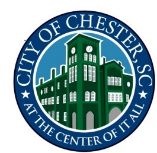 City Council MeetingMinutesNovember 27, 2023 – 6:30 pmIn PersonMinutesPRESENT: Mayor Carlos Williams. Members of Council: Tabatha Strother, Dave Claytor, Ursula Boyd-Crosby, Jamie Price, Danielle Hughes, Tony Nelson, and Robbie King-BoydABSENT:  Wade YoungCall to OrderThe meeting was called to order by Mayor Williams at 6:30 pm.Roll Call7 Present at the time of roll call. PrayerCouncilwoman Strother offered prayer.Pledge Council recited The Pledge of Allegiance and The Civility Pledge. Citizens ForumJames Earl Moore – 741 Lewis Store Road - Council Conduct.   Makeda Baker – 115 Caldwell Street – City Council Behavior.  Petitioners None.   Monthly Administrative ReportPendingConsideration of Ordinances and ResolutionsOrdinance 38-8 Drinking in PublicCouncilwoman Strother made a motion to accept Ordinance 38-8 Drinking in Public. The motion was second by Councilwoman King-Boyd. The vote was as follows: In favor: (Strother, Price, Boyd-Crosby, Nelson, King-Boyd, Williams). Oppose: (Claytor). The motion passed (6-1). ARPA RequestFitness ParksCouncilwoman King Boyd made a motion to accept the ARPA request in the amount of $132,500 for the Fitness Park. Councilwoman Boyd-Crosby second the motion. The motion passed unanimous (7-0)Red Cross BathroomsAfter discussion, Councilwoman King-Boyd made a motion to table the Red Cross Bathrooms project. Council Price second the motion. The motion passed unanimously (7-0). City Administrator’s Report – Information OnlyCity Administrator, Malik Whitaker presented the City Administrator’s Report as information only. No action was taken. Commission AppointmentsPlanning Commission Councilwoman King-Boyd made a motion to table the commission appointment approvals for the Planning Commission. Councilman Claytor second the motion. The vote was as follows: Oppose: (Strother, Price, Nelson, Williams) In Favor: (Claytor, Boyd-Crosby, King-Boyd). The motion failed (4-3). Evergreen Cemetery (Deliaree Lann, Susan Nazian), Housing Authority (Lucille W. Allen, Brianna Cuttino, Darlene Wright, Teresa Davis, Gloria Cornwell), Historic Preservation (Alfred Lindsay, Debbie Boulware): Councilwoman King-Boyd made a motion to accept the commission appointments for Evergreen Cemetery, Housing Authority, and Historic Preservation. Councilwoman Boy-Crosby second the motion. The motion carried unanimously (7-0). Councilwoman Strother made a motion to accept the commission profiles for the Planning Commission: Clinton Patton and Travis Commodore. Councilman Jamie Price second the motion. The vote was as follows: In Favor: (Strother, Price, Boyd-Crosby, Nelson, King-Boyd, Williams). Oppose: (Claytor).  The motion passed (6-1). Financial AccountsAquatic & Fitness CenterCouncilwoman King-Boyd made a motion to approve the request to open an account for Aquatic & Fitness Center payments. Councilman Price second the motion. The vote passed unanimously (7-0). WithholdingsCouncilwoman King-Boyd made a motion to approve the request to open an account for payroll withholdings. Councilman Price second the motion. The vote passed unanimously (7-0). Mt. Hebron CemeteryCouncilwoman King-Boyd requested that the discussion of financial assistance for Mt. Hebron Cemetery be tabled. No action was taken. Executive SessionCouncilwoman Strother made a motion to go into Executive Session to discuss Contractual Matter – Administrative Department, Personnel Matter -Police Department/Human Resources, and Contractual Matter-Shot Spotter. Councilwoman Boyd-Crosby second the motion. The vote was unanimous (7-0).Open SessionChair entertained a motion to go back to open session at 9:15pm. Councilwoman Strother made a motion to go back into open session. Councilman Price second the motion. The vote was unanimous (7-0). Mayor Willimas stated that while in Executive Session, Council discussed Contractual Matter – Administrative Department, Personnel Matter -Police Department/Human Resources, and Contractual Matter-Shot Spotter in which no action was taken. With no other business, Councilwoman Strother made a motion to adjourn the meeting. Motion was second by Councilwoman Nelson.  The meeting was adjourned at 9:16pm.Respectfully Submitted,Marquita FairMunicipal Clerk   